Erasmus+ KA107 – Mobility with Partner Countries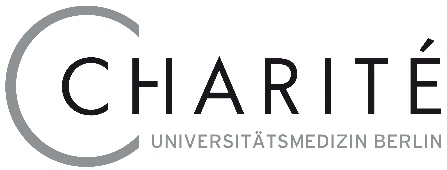 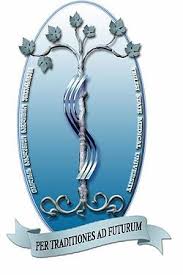 Applicant’s Research ProfileFirst and Last NameFirst and Last NameEmail addressEmail addressEmail addressUndergraduate DegreeUndergraduate DegreeUndergraduate DegreeUndergraduate DegreeUndergraduate DegreeInstitutionStudy Program/SubjectStudy Program/SubjectYear of GraduationYear of GraduationGraduate DegreeGraduate DegreeGraduate DegreeGraduate DegreeGraduate DegreeInstitutionStudy Program/SubjectStudy Program/SubjectYear of GraduationYear of GraduationPhD ProjectPhD ProjectPhD ProjectPhD ProjectPhD ProjectTitleTitleSupervisorSupervisorStart DateAbstractAbstractWhich research techniques/methods do you master?Which research techniques/methods do you master?Which research techniques/methods do you want learn?Which research techniques/methods do you want learn?Which research techniques/methods do you want learn?In which topic do you want to strengthen your theoretical knowledge?In which topic do you want to strengthen your theoretical knowledge?Which research group in Berlin would you ideally want to join?Which research group in Berlin would you ideally want to join?Which research group in Berlin would you ideally want to join?